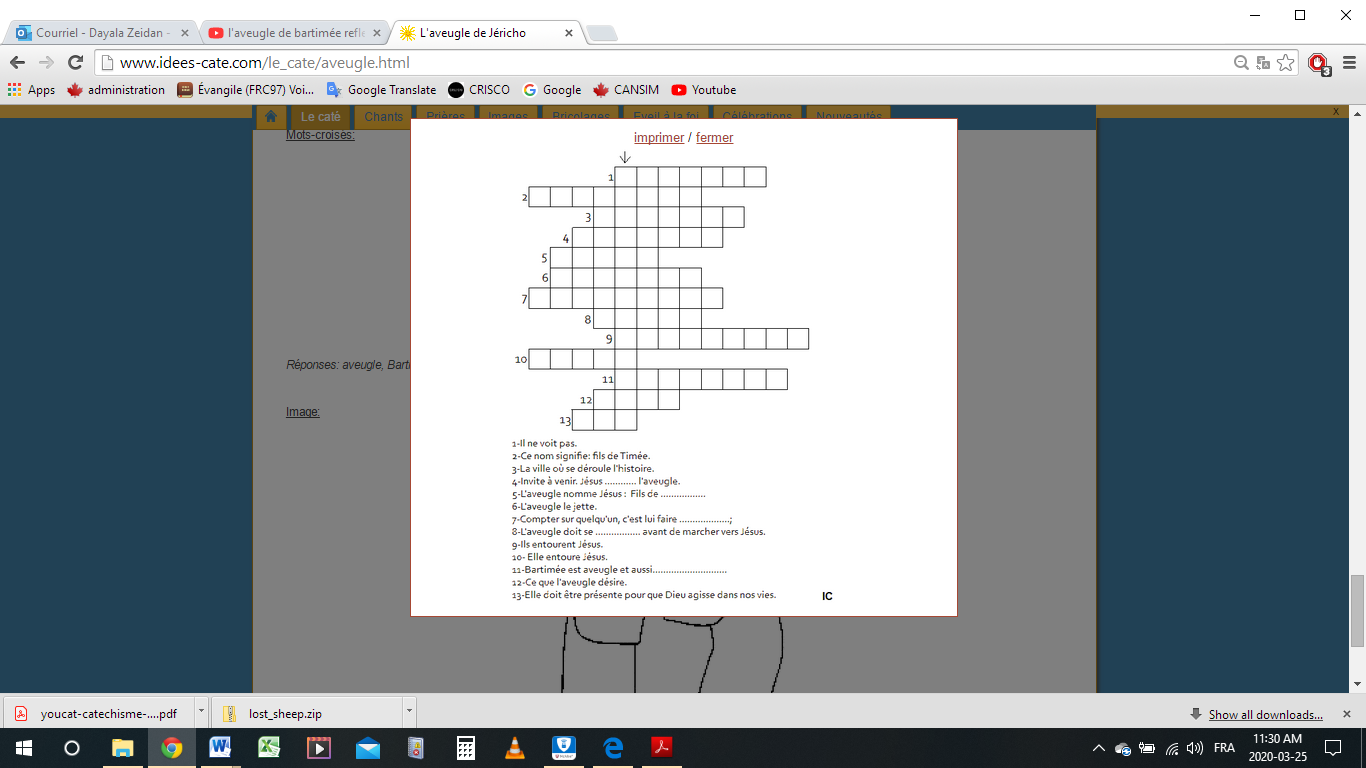 Définition d’une personne qui ne voit pas.Le prénom du fils de Timée.La ville où se déroule l’histoire.Invite à venir. Jésus ___________l’aveugle.L’aveugle nomme Jésus : Fils de _______.L’aveugle le jette.Compter sur quelqu’un, c’est lui faire _____________.L’aveugle doit se _______ avant de marcher vers Jésus.Ils entourent Jésus.Elle entoure Jésus.Bartimée est aveugle et aussi _______.Ce que l’aveugle désire.Elle doit être présente pour que Dieu agisse dans nos vies.